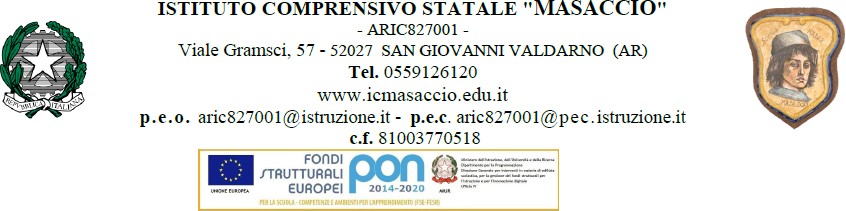 Al Dirigente ScolasticoIstituto Comprensivo Masaccio San Giovanni Valdarno (AR)OGGETTO: comunicazione assenza per malattiaCOMUNICA:la propria ASSENZA PER MALATTIAA tal fine:												FirmaSan Giovanni Valdarno                                   				                                               Il/LaSottoscritto/adocente/ATAa tempo indeterminato ai sensi dell’art. 17 del vigente CCNL  docente/ATAa tempo determinato ai sensi dell’art. 19 del vigente CCNLin servizio nell’I.C. Masaccio nella scuoladalalper gg.indica il protocollo del certificato medicoallega il certificato medicoIl/La sottoscritto/adurante l’assenza sarà reperibile al seguente indirizzo:Il/La sottoscritto/a